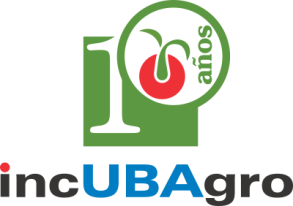 CONVOCATORIA IncUBAgro 2020
Responsable del equipo emprendedor
Este formulario debe ser llenado y enviado en forma digital a incubagro@agro.uba.arCONVOCATORIA incUBAgro 2020
FORMULARIO PARA PRESENTACIÓN DE IDEA-PROYECTO

A. PRESENTACIÓN GENERAL
1. Título de la Idea-ProyectoEl titulo debe reflejar de forma breve de que se trata la idea-proyecto y que problemática socialresuelve (máxima 200 caracteres)2. Grupo social al que está orientada la idea-proyectoDescriba brevemente el grupo social beneficiario del proyecto (agricultores familiares, pueblosaborígenes, mujeres, jóvenes, ancianos, individuos con capacidades diferentes, otros) yespecifique si integran alguna entidad organizativa (máximo 500 caracteres)3. Descripción del grupo emprendedor o el equipo de trabajoNota: Describa brevemente como está conformado el grupo (docentes, estudiantes, técnicos,funcionarios, etc) 4. Resumen del proyectoEl resumen debe reflejar con claridad la idea-proyecto (máximo 1000 Caracteres)B. DESCRIPCIÓN DE LA IDEA-PROYECTO
5. Identifique la necesidad o la problemática hacia la que se orienta el proyecto propuesto (Máximo 1500 caracteres)6. Describa como la propuesta contribuye a solucionar la problemática identificada en el punto anterior (Máxima 1500 caracteres)7. Breve descripción del estado en el que se encuentra la solución propuesta.  Nota: En estado de Idea- Son resultados de I+D- Existe Desarrollo a escala laboratorio- Existe Desarrollo validado en campo.8. Identificar que necesita para disponer de un Producto Mínimo Viable (MVP). (Máximo 2000 caracteres)10. Comentar si dispone de alianzas para terminar de desarrollar el producto o servicio (Máximo 500 caracteres)C. GRUPO DE EMPRENDEDORESNota: por favor, copiar y pegar los cuadros de datos personales tantas veces comoseanecesario para que figuren los datos de los emprendedores participantes.
11. Responsable del grupo emprendedor:12. Datos del Equipo Emprendedor:
Emprendedor 1Datos Emprendedor 2Datos Emprendedor 313. Han presentado esta propuesta en Congresos, Ferias, Posters, Blogs, redes sociales (facebook, instagram, twiter). Han recibido premios, reconocimientos por esta propuesta.  Firma y aclaración de cada emprendedorNº Código: [no completar]Nombre y Apellido:Fecha de Nacimiento:CUIT / CUIL:Domicilio:Ciudad:Provincia:Código Postal: Teléfono de contacto:Correo ElectrónicoNombres:Apellidos: Fecha de nacimiento: CUIT/DNI: Domicilio:  Localidad: Provincia:  Cod. Postal: Tel: Móvil: Correo electrónico: Vinculación con FAUBA: Experiencia Profesional:Experiencia Académica: Experiencia en otros proyectos:Rol a desempeñar en el Equipo:Nombres:Apellidos: Fecha de nacimiento: CUIT/DNI: Domicilio:  Localidad: Provincia:  Cod. Postal: Tel: Móvil: Correo electrónico: Vinculación con FAUBA: Experiencia Profesional:Experiencia Académica: Experiencia en otros proyectos:Rol a desempeñar en el Equipo:Nombres:Apellidos: Fecha de nacimiento: CUIT/DNI: Domicilio:  Localidad: Provincia:  Cod. Postal: Tel: Móvil: Correo electrónico: Vinculación con FAUBA: Experiencia Profesional:Experiencia Académica: Experiencia en otros proyectos:Rol a desempeñar en el Equipo: